Anmeldung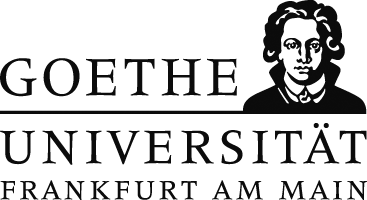 zum 3. Fachtag Englisch am 09. Februar 2018Anmeldeschluss: Mittwoch, 31. Januar 2018Ich würde gerne an den folgenden Workshops teilnehmen: [Bitte beachten Sie: Für die Belegung gilt das Prinzip „first come, first served“.]Block A: 10.00 – 11.30O Kreative Methoden der Grammatikvermittlung (Alle Lehrämter)O Getting boys to read – Möglichkeiten und Perspektiven zur Lesemotivationssteigerung im fremdsprachlichen 
   Literaturunterricht (Sek. I)Block B: 11.45 – 13.15O „Motivation is the art of getting people to do what you want them to do because they want to do it.“ (Sek. I)O Speak your mind – mündliche Sprachprüfungen für verschiedene Jahrgänge konzipieren und gewinnbringend 
    einsetzen (Sek. I & II) Block C: 14.15 – 15.45O Teaching about Britain in the Foreign Language Classroom (Alle Lehrämter)O Differenzierung durch mehrsprachigkeitssensitiven Unterricht (am Beispiel videobasierter Lernsituationen) 
    (Sek. I)Block D: 16.00 – 17.30O Be Strong, My Abela (Abela: The Girl that Saw Lions) in the intermediate secondary classroom (Sek. I)O Ich spreche, also film‘ ich! – Kritischer Umgang mit Dokumentarfilmen anhand eines Produktionsprozesses zum 
   Thema ‚Food‘ (Alle Lehrämter)Bitte senden Sie das ausgefüllte Formular an mckenzie@em.uni-frankfurt.de und überweisen Sie die Teilnahmegebühr in Höhe von € 35,00 bis Mittwoch, den 31. Januar 2018 auf folgendes Konto:Bankverbindung:	 Landesbank Hessen ThüringenIBAN:			 DE95 5005 0000 0001 0064 10SWIFT/BIC:		 HELADEFFKontoinhaber:		 Goethe-Universität Frankfurt am MainVerwendungszweck:	 64100504Vielen Dank, wir freuen uns auf Sie!NameAdresseTelefonE-MailIch unterrichte an folgender Schule:Ich unterrichte derzeit folgende Lerngruppen: